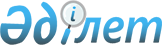 Об утверждении Меморандума об основных принципах деятельности акционерного общества "Социально-предпринимательская корпорация "Сарыарка"Постановление Правительства Республики Казахстан от 14 марта 2007 года N 192.
      Сноска. Заголовок в редакции постановления Правительства РК от 10.12.2018 № 818 (вводится в действие по истечении десяти календарных дней после дня его первого официального опубликования).
      Во исполнение подпункта 3) пункта 1 Указа Президента Республики Казахстан от 13 января 2007 года N 274 "О мерах по созданию и обеспечению деятельности социально-предпринимательских корпораций" Правительство Республики Казахстан ПОСТАНОВЛЯЕТ:
      1. Утвердить прилагаемый Меморандум об основных принципах деятельности акционерного общества "Социально-предпринимательская корпорация "Сарыарка".
      Сноска. Пункт 1 в редакции постановления Правительства РК от 10.12.2018 № 818 (вводится в действие по истечении десяти календарных дней после дня его первого официального опубликования).


      2. Настоящее постановление вводится в действие со дня подписания. Меморандум об основных принципах деятельности акционерного общества "Социально-предпринимательская корпорация "Сарыарка"
      Сноска. Меморандум в редакции постановления Правительства РК от 10.12.2018 № 818 (вводится в действие по истечении десяти календарных дней после дня его первого официального опубликования).
      1. Цель создания
      Целью создания акционерного общества "Социально-предпринимательская корпорация "Сарыарка" (далее – АО "СПК "Сарыарка") является содействие экономическому развитию Карагандинской области путем консолидации государственного и частного секторов, создания единого экономического рынка на основе кластерного подхода, формирования благоприятной экономической среды для привлечения инвестиций и инноваций, участия в разработке и реализации программ, направленных на социальное развитие регионов, а также разведку, добычу, переработку полезных ископаемых, в том числе и общераспространенных, за исключением следующих полезных ископаемых: газ (кроме метана, добываемого из угольных пластов), нефть, уран.
      АО "СПК "Сарыарка" в соответствии с действующим законодательством Республики Казахстан будут переданы:
      финансовые средства для капитализации уставного капитала;
      земельные участки для реализации инвестиционных проектов;
      права недропользования; 
      инфраструктурные объекты, инженерные коммуникации и сети, способные генерировать доходы за счет оплаты их использования; 
      объекты движимого и недвижимого имущества, находящиеся в государственной собственности;
      акции акционерных обществ, доли участия в товариществах с ограниченной ответственностью и государственные предприятия (далее – организации), находящиеся в государственной собственности.
      2. Основные принципы деятельности АО "СПК "Сарыарка" 
      Деятельность АО "СПК "Сарыарка" будет основываться на принципах транспарентности, комплексности и приоритетности.
      Принцип транспарентности предполагает создание прозрачной системы корпоративного управления и ответственности менеджеров, надлежащий контроль над эффективным использованием финансовых ресурсов. Для реализации данного принципа будет активно использоваться институт независимых директоров с привлечением профессиональных менеджеров с безупречной деловой репутацией.
      Принцип комплексности означает, что при наличии различных источников поддержки и направлений специализации организаций на определенных операциях и/или видах деятельности будет осуществляться сбалансированная поддержка инициатив как частного, так и государственного секторов экономики. 
      Принцип приоритетности означает, что в работе по подготовке и выбору реализуемых проектов будет отдаваться предпочтение проектам, где отражаются решения социально значимых проблем соответствующего региона.
      3. Задачи АО "СПК "Сарыарка"
      Достижение цели создания АО "СПК "Сарыарка" будет основываться на решении следующих основных задач:
      создание эффективной системы управления государственными активами;
      внедрение принципов социальной ответственности бизнеса в регионах; 
      создание конкурентоспособных, экспортоориентированных производств на основе государственно-частного партнерства;
      формирование благоприятной среды для привлечения инвестиций и внедрения инноваций;
      реализация бизнес-проектов, в том числе на основе концессий и кластерной инициативы;
      создание институциональных условий для развития малого и среднего бизнеса; 
      направление прибыли на решение региональных социальных проблем;
      обеспечение прорывного развития регионов путем консолидации государственных активов и предпринимательской инициативы;
      продвижение экономического имиджа региона на внутреннем и внешнем рынках;
      повышение производительности малого и среднего предпринимательства путем развития кластерного производства и внедрения новых технологий;
      реабилитация, реструктуризация государственных предприятий, развитие на их основе новых конкурентоспособных производств и технологий; 
      формирование базы бизнес-проектов, финансирование и создание условий для их реализации. 
      Решение вышеуказанных задач будет осуществляться АО "СПК "Сарыарка" путем реализации собственных и совместных проектов, а также участия в деятельности организаций, переданных АО "СПК "Сарыарка".
      4. Функции АО "СПК "Сарыарка"
      Основными функциями АО "СПК "Сарыарка" в рамках осуществления корпоративного управления организациями через их общие собрания и советы директоров будут являться:
      постановка целей для организаций;
      утверждение среднесрочных бизнес-планов, инвестиционных программ и годовых бюджетов организаций, направленных на достижение поставленных целей;
      контроль над эффективным использованием денежных средств, выделяемых на реализацию инициатив частного сектора;
      подбор и мотивация руководителей организаций.
      5. Вопросы управления АО "СПК "Сарыарка"
      В состав Совета директоров АО "СПК "Сарыарка" входят представители акимата Карагандинской области, председатель Правления АО "СПК "Сарыарка". 
      В компетенцию Совета директоров АО "СПК "Сарыарка" входят: 
      определение приоритетных направлений деятельности АО "СПК "Сарыарка";
      постановка целей деятельности АО "СПК "Сарыарка";
      утверждение бюджета АО "СПК "Сарыарка";
      иные вопросы в соответствии с законодательством Республики Казахстан.
      Финансирование деятельности АО "СПК "Сарыарка" осуществляется за счет средств уставного капитала, инвестиционных кредитов, грантов или иных доходов в соответствии с законодательством.
      6. Взаимоотношения между АО "СПК "Сарыарка" и организациями
      Взаимоотношения между АО "СПК "Сарыарка" и организациями определяются его функциями, указанными выше. При этом влияние АО "СПК "Сарыарка" на деятельность организаций ограничивается рамками корпоративного управления через осуществление функций акционера и представительство в соответствующих советах директоров организаций, а также функции участника в организациях.
					© 2012. РГП на ПХВ «Институт законодательства и правовой информации Республики Казахстан» Министерства юстиции Республики Казахстан
				
      Премьер-Министр
Республики Казахcтан
Утвержден
постановлением Правительства
Республики Казахстан
от 14 марта 2007 года N 192